                                                                                                                      проект                              СОБРАНИЕ  ДЕПУТАТОВ  ВЕСЬЕГОНСКОГО  РАЙОНАТВЕРСКОЙ ОБЛАСТИ РЕШЕНИЕг. Весьегонск            .11.2014                                                                                                        № Рассмотрев проект бюджета Весьегонского района на 2015 год и на плановый период 2016 и 2017 годов,Собрание депутатов Весьегонского района решило:1. Принять проект бюджета Весьегонского района на 2015 год и на плановый период 2016 и 2017 годов в первом чтении.2. Вынести проект бюджета на публичные слушания согласно действующему законодательству.3. Назначить публичные слушания на  10  декабря  2014 года.4. Для подготовки и проведения публичных слушаний создать организационный комитет в следующем составе:Ермошин А.С., председатель постоянной комиссии Собрания депутатов Весьегонского района по бюджету, экономике и аграрной политике;Демидова С.Ю., председатель постоянной комиссии Собрания депутатов Весьегонского района по местному самоуправлению и социальным вопросам;Терехин В.Н.,  депутат Собрания депутатов Весьегонского района;Брагина И.В., заместитель главы, заведующая финансовым отделом  администрации Весьегонского района (по согласованию);Рябкова И.Ю., заместитель заведующей финансовым отделом  администрации Весьегонского района (по согласованию);Куликова И.С., заведующий отделом организационно-контрольной работы  администрации района (по согласованию);Чистякова М.М.., заведующий отделом правового обеспечения администрации Весьегонского района (по согласованию).5.Опубликовать проект бюджета Весьегонского района на 2015 год и на плановый период 2016 и 2017 годов  в газете «Весьегонская жизнь».6. Настоящее решение вступает в силу со дня его подписания.                  Глава района                                                                             А.В. Пашуков Исп. Брагина И.В.Согласовано:Чистякова М.М.Куликова И.С. Направить: О проекте бюджета Весьегонского района на 2015 год и на плановый период 2016 и 2017 годов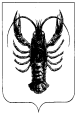 